COMMONWEALTH OF VIRGINIA VIRGINIA DEPARTMENT OF ENERGY MINED LAND REPURPOSING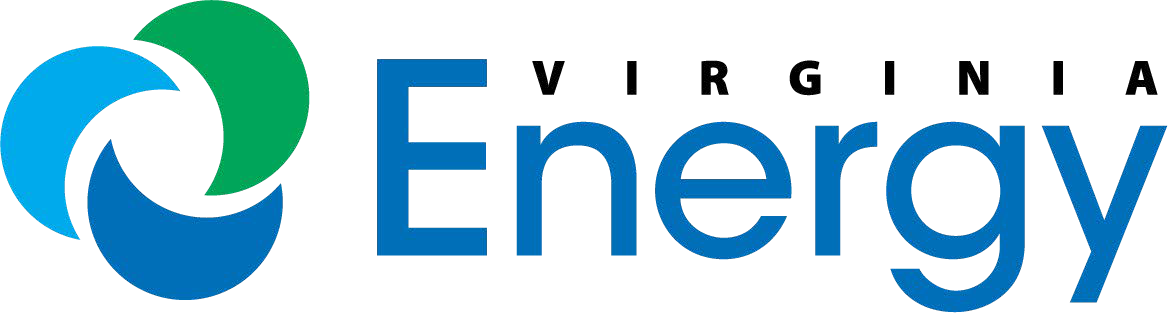 3405 MOUNTAIN EMPIRE ROAD; BIG STONE GAP, VA 24219 TELEPHONE: (276) 523-8100APPLICATION FORCOAL EXPLORATION PERMIT ANDNATIONAL POLLUTANT DISCHARGE ELIMINATION SYSTEM PERMITThis application is being submitted pursuant to Section 4 VAC 25-130-772.12 of the Virginia Coal Surface Mining Reclamation Regulations. The proposed exploration operation will (check as applicable):remove more than 250 tons of coal, and/orwill take place on lands designated as unsuitable for surface mining under Subchapter VF.CERTIFICATION:I hereby certify that I am the authorized representative of the Applicant and affirm that the information provided on this form and all attachments submitted herewith are true and accurate to the best of my knowledge. I further affirm that the coal exploration operations proposed under this Application will be conducted pursuant to the terms and conditions of this Application, or such conditions as may be set by the Division pursuant to the requirements of the Virginia Coal Surface Mining Control and Reclamation Act of 1979 (Chapter 19, Title 45.2, Code of Virginia (1950), as amended), and the regulations promulgated thereunder.Notarization:Subscribed and sworn/affirmed to before me by	thisday of	, 20	, in the City/County of	.Pursuant to §47.1-15(3) of the Code of Virginia, as amended, the notarial certificate wording must be contained on the same page as the signature being notarized.SECTION 1 - ADMINISTRATIVE INFORMATIONGENERAL INFORMATIONLOCATION OF EXPLORATION OPERATIONTOTAL SURFACE ACREAGE	(Indicate by County, the surface acreage involved in the proposed	exploration operation)APPLICATION PREPARATION (Person who prepared this Application)CORRESPONDENCE CONCERNING APPLICATION	-	Including corrections and modifications should be addressed to (check one):PUBLIC NOTICENPDES PERMIT - (check if applicable):2	This is the person who will be present at and responsible for the exploration operation.3	The social security number is optional information.ARCHEOLOGICAL, CULTURAL AND HISTORIC RESOURCES - within or adjacent to the proposed permit area (check one):ENDANGERED SPECIES ACTAREAS DESIGNATED AS UNSUITABLE -PROPERTY OWNERSHIP/RIGHT OF ENTRYSURFACE PROPERTY (owner of record of area to be explored)MINERAL PROPERTY (owner of record of area to be explored)RIGHT OF ENTRY (check if applicable)SECTION 2 - OPERATIONSDESCRIPTION OF THE PROPOSED EXPLORATION AREA44	Cross referenced to the Application Map.ESTIMATED TIMETABLE FOR EXPLORATION AND RECLAMATIONDESCRIPTION OF THE METHODS AND EQUIPMENT FOR OPERATIONCOAL REMOVALSECTION 3 - PERFORMANCE STANDARDS COMPLIANCE(If insufficient space is provided for the following narratives, the relevant descriptions should be attached with the Application. The attachment should reference the applicable item number.)Describe the measures that will be taken to prevent disturbance to unique habitats for fish, wildlife, and other related environmental values:Describe the measures that will be taken to control vehicular travel on other than established roads:Describe the operation’s planned road construction, maintenance, and reclamation (roads used less than 6 months - see 4 VAC 25-130-816.150):Describe the operation’s planned road construction, maintenance, and reclamation (roads used longer than 6 months - see 4 VAC 25-130-816.150):Describe the measures concerning backfilling and grading of excavations, artificial flat areas,	or embankments:Describe the measures to ensure proper topsoil removal, storage, and redistribution:Describe the measures to ensure prompt revegetation of the disturbed areas:Describe any planned diversion of overland flow(s) and ephemeral, perennial or intermittent streams and how such will comply with 4 VAC 25-130-816.43:Describe the reclamation of exploration hole(s), borehole(s), well(s), or other exposed underground openings:Describe the removal of facilities and equipment:Describe how the exploration and reclamation operations will be conducted to minimize disturbances of the prevailing hydrologic balance:Describe how acid and toxic forming materials will be handled and disposed:SECTION 4 - APPLICATION MAPThe Application map (at a scale of 1:24,000 or larger) shall show the location of the following, where applicable:Areas of land to be disturbed by the proposed exploration and reclamation.Existing roads, occupied dwellings, pipelines, and bodies of surface water.Topographic and drainage features.Proposed trenches, roads, other access routes to be constructed, and structures to be constructed.Proposed land excavations, exploration holes or other drill holes or underground openings.Excavated earth or waste material disposal areas.Critical habitats of any endangered or threatened species listed pursuant to the Endangered Species Act of 1973.Known Archeological, Cultural or Historic Resources.NAME OF APPLICANTAPPLICATION NUMBERSignature:Title/Position:Date:Notary Public’sSignature1:Notary Registration No.My Commission Expires: 		(Affix Seal)APPLICANT (Company Name):Mailing Address:Employer Identification No.:Telephone No.Authorized Representative:2Mailing Address:Social Security Number:3Telephone No.Name of Operation:Latitude:Longitude:USGS Quadrangle(s)Nearest Community:Nearest Public Road:CountyAcreageEngineer’s Name:Va. Registration No.:Consultant’s Name:Name of Firm:Mailing Address:Telephone No.:ApplicantApplicantEngineerConsultantOther (name)Organization associated with (if different from 1.4):Organization associated with (if different from 1.4):Organization associated with (if different from 1.4):Organization associated with (if different from 1.4):Organization associated with (if different from 1.4):Organization associated with (if different from 1.4):Organization associated with (if different from 1.4):MailingAddress:MailingAddress:Telephone No.Telephone No.Public	Notice	to	be	published	in	(identifynewspaper):The proposed Public Notice shall be attached as Attachment 1.6.The proposed Public Notice shall be attached as Attachment 1.6.There are no known CULTURAL or HISTORIC RESOURCES either listed or eligible forlisting	on	the	National	Register	of	Historic	Places,	nor	are	there	any	known ARCHEOLOGICAL SITES located within or adjacent to the Proposed Permit areaA description of the known ARCHEOLOGICAL, CULTURAL and HISTORIC RESOURCESlocated within or adjacent to the Proposed Permit area is included as Attachment 1.8.CheckIndicate if (& identify on the application map) any portion of the permit area will be:within any area under study for designation as unsuitable for surface coal mining operations.on any lands within the boundaries of the National Park system.on any lands within the boundaries of the National Wildlife Refuge system.on any lands within the boundaries of the National System of Trails.on any lands within the boundaries of the National Wilderness Preservation system.on any lands within the boundaries of the Wild and Scenic Rivers system, including “study”rivers.on any lands within the boundaries of any National Recreation Areas.on any lands within the boundaries of any National Forest.on any lands where mining will adversely affect any Publicly Owned Park or any place included in, or eligible to be included in the National Register of Historic Places. (Note: If yes to either orboth of these, see 4 VAC 25-130-761.11(c) and include as Attachment 1.10 a copy of the joint approval by the Division and the Federal, State, or local agency with jurisdiction over the park or place.)within 100 feet of the right of way of any public road.within 300 feet of any occupied dwelling not specifically exempted by 4 VAC 25-130-761.11(e).within 300 feet of any public building.within 300 feet of any school.within 300 feet of any church.within 300 feet of any community or institutional building.within 300 feet of any public park.within 100 feet of any cemetery.NameAddressNameAddressSurface TopographyPhysical Features (including geological and surface water characteristics)Existing VegetationDistribution of Important Habitats of Fish and WildlifeIdentification of Structures, Objects, Districts, Sites, or Buildings Listed on the National Register of Historic PlacesIdentification of Archeological Resources:Phase of OperationEstimated Commencement DateEstimated Completion DateTypes of Equipment:Use(s) During Exploration and Reclamation OperationsDescribe the methods/activities that will involve drilling, blasting, road/access construction, and disposalof excavated earth or debris: (If additional space is needed, include as Attachment 2.3.)Describe the methods/activities that will involve drilling, blasting, road/access construction, and disposalof excavated earth or debris: (If additional space is needed, include as Attachment 2.3.)Estimated amount of coal (in tons) to be removed.The amount willbe	determined by (method):If more than 250 tons	will	be removed, explain why the amount			isnecessary: